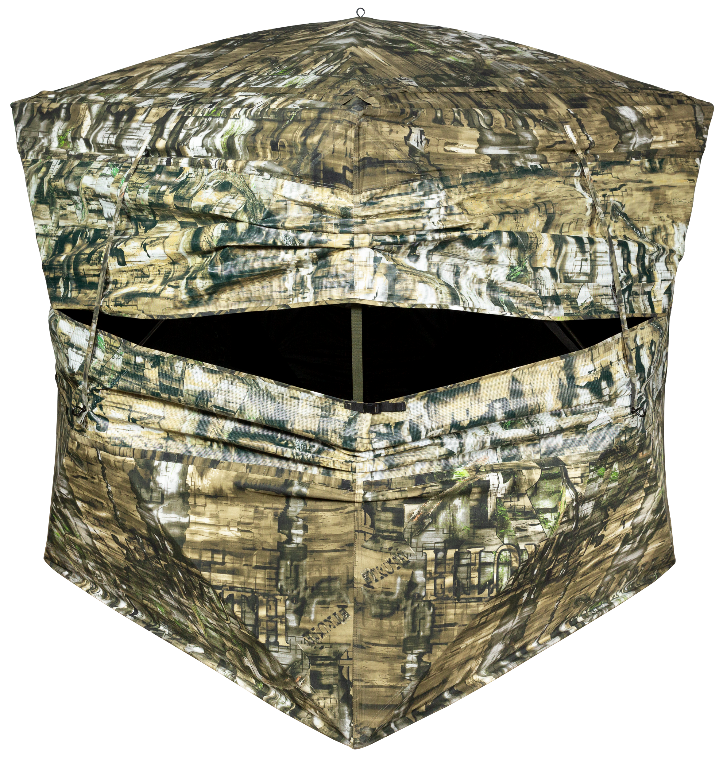 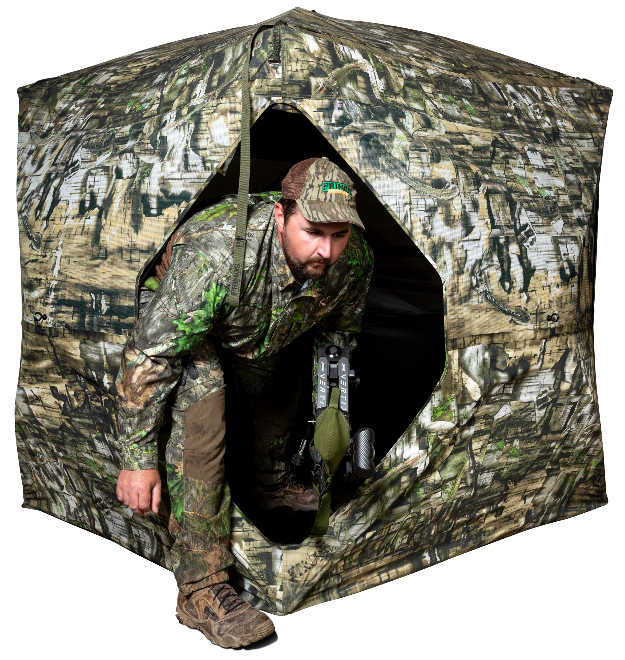 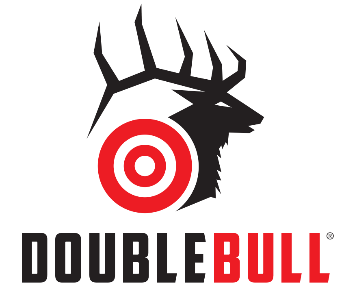 SKUNAMEUPCMAP65162Double Bull SurroundView Double Wide Ground Blind0-10135 65162-6$499.99